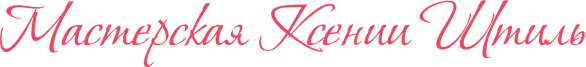 АНКЕТАдля создания Книгииндивидуальных стрижек и украшенийУважаемый Клиент! Для правильного и точного определения Вашей формы лица прошу Вас предоставить необходимую информацию о себе. Вы можете быть уверены в сохранении конфиденциальности Ваших данных. Ваши личные данные будут использованы только для целей определения базовых характеристик внешности и только в рамках проекта Мастерская Ксении Штиль. Все данные хранятся не более 14 дней после предоставления услуги.Для работы необходимы:1 фотография лица  с собранными в «хвостик» волосами (либо убранными за уши, если стрижка не позволяет собрать в «хвостик»). БЕЗ ЧЕЛКИ. Желательно на фотографии обойтись без макияжа. Желательно проводить съемку при естественном освещении (улица). Шея и частично зона декольте должны быть открыты. Фотография КРУПНЫМ планом.Несколько фотографий из обычный жизни (можно ссылку на альбомы в соцсетях)1 фотография, на которой Вы себе нравитесь (для оформления обложки)Прошу также ответить на несколько вопросов:Фотографии прошу Вас отправить на feedback@ask4style.ruСпасибо, что обратились в Мастерскую.   С уважением, Ксения Штиль 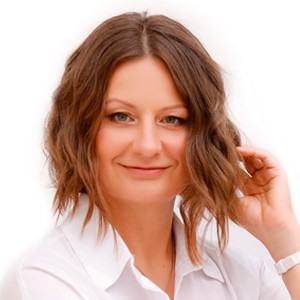 тел. +7 916 929 95 12Ваше ИмяE-mailВозрастНатуральный цвет волосКрасите ли Вы волосы? Если да, укажите светлоту и оттенок.Какие у Вас волосы от природы? (тонкие, вьющиеся и т.д.) Напишите всё, что считаете важным.Какие стрижки Вы предпочитаете и почему?Носите ли Вы очки для зрения?Любите ли Вы украшения (серьги, украшения на шею и т.д.)?Носите ли Вы головные уборы?Ссылки на доступные в интернете соцсети, где можно посмотреть Ваши фотографии в обычной жизни. Если в соцсетях Вас нет, пришлите фотографии по эл.почте.